  MIDDLE SCHOOL DAILY ANNOUNCEMENT BOARD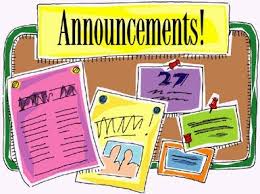 Tuesday, September 15, 2020*Good morning, Ida Middle School, here are your daily announcements.*If you have not turned in your pink emergency forms to the office, please do so as soon as possible. *Chromebooks will be distributed today.*There is information on 7th and 8th grade Volleyball and Football in the office.  *THERE WILL BE A MEETING, THIS AFTERNOON @ 5 P.M. AT THE MAIN ENTERANCE OF THE MIDDLE SCHOOL BUILDING FOR 7TH AND 8TH GRADE CHEER WITH THE COACH.*YOU MUST HAVE A PHYSICAL ON FILE IN THE OFFICE IN ORDER TO PRACTICE!*PICTURES WILL BE NEXT WEEK, MONDAY, September 21ST FOR “A” SCHEDULE STUDENTS, “B” SCHEDULE STUDENTS WILL BE ON THURSDAY, SEPTEMBER 24TH AND VIRTUAL STUDENTS WILL HAVE PICTURES TAKEN EITHER OF THESE DAYS AT 10 A.M.*Mrs. Angerer asked if you still have library books at home from last year, could you please return them to the Middle School office as soon as possible, thank you!*Please remember if you are being picked up, you MUST wear your mask until you reach the car that you will be going home in.**Have a great day!***At this time, please stand to recite the Pledge of Allegiance.